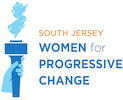 Racial Justice Study Group, September 2018: But I’m Not RacistWhite Privilege, White Fragility, and White Supremacy in Activist Spaces Questions to ConsiderWhat is the cost of White Privilege for persons of color?  What is the cost of White Privilege for white people?What do white people “risk” by acknowledging and/or admitting privilege?  Why is it challenging? What is one way in your own life that you can overcome your privilege, or use it help others?How do you notice white supremacist culture or White Privilege playing out in South Jersey Women for Progressive Change, or other groups or organizations you are active with?Primary MaterialsWhite Privilege: Unpacking the Invisible Knapsack  A reading and series of statements that help to identify the effects of White Privilege on our livesRobin DiAngelo on White Fragility  A video outlining White FragilityWhite Supremacy Culture  A list of characteristics of white supremacist culture that occur within organizationsConfessions of a (Former) White Savior  Black-Only Spaces Harm No One - So Why Are White People So Upset?Dear White Friends: Here's how to support BLM without making it about youOptional MaterialsWhy Insidious Racism is Much Harder to Navigate  A personal account by the author of Why I’m No Longer Talking to White People About RaceBursting the White Bubble of ColorblindnessThree Tensions at the Heart of Fighting Racism as a White PersonHey people with privilege, you need to be OK with making mistakes and being called out